HOSTINEC DRAHOUŠ  SRDEČNĚ  ZVE   25.LISTOPADU  OD 15 HODIN  NA      B ABINEC                                                                        BUDEME  KOMPLETOVAT  A  ZDOBIT 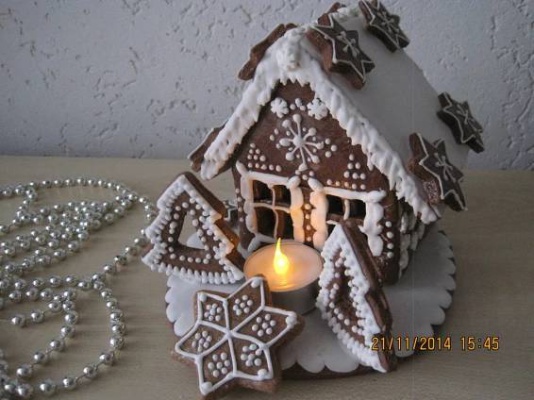 PERNÍKOVOU  CHALOUPKU                                       CENA 100KČ/ KOMPONENTY+ZDOBÍCÍ  MATERIÁL                                        KDO SI NETROFNE  NA  CHALOUPKU, MŮŽE SI ZDOBIT PERNÍČKY 10KČ/KUSPŘIHLÁŠKY  DO 18.11. NEBO DO NAPLNĚNÍ  KAPACITY  TEL.739091486